Projekto pavadinimas: MOVE – MOVing togEtherProjekto numeris 613073-EPP-1–2019–1-IT-SPO-SSCP„Erasmus+“ Sportas – nedidelė bendradarbiavimo partnerystė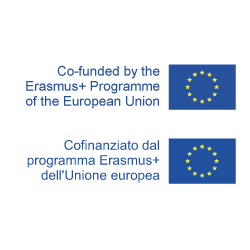 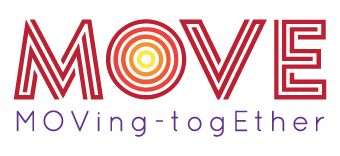 Kas yra MOVE projektas?Tai nedidelė bendradarbiavimo partnerystė (programa „Erasmus+“ – Sporto veiksmai).Jame daugiausia dėmesio skiriama temai „Skatinti švietimą sporte ir per sportą, ypatingą dėmesį skiriant įgūdžių ugdymui“.Ji turi sąsajų su kitomis dviem strateginėmis temomis: „Skatinti socialinę įtrauktį ir lygias galimybes sporte“. „Remti savanorių, trenerių, ėdžiotojų ir pelno nesiekiančių sporto organizacijų darbuotojų judumą“Jį siūlo 5 partneriai iš 5 Europos šalių: Italija, Lietuva, Graikija, Ispanija ir KiprasJis truks 24 mėnesius. Pradžios data – 2020 01 01Pagrindinis tikslasProjekto „MOVE – MOVing togEther“ tikslas– didinti jaunosios kartos (vaikų ir paauglių) ir jų pedagogų informuotumą ir žinias apie sporto gebėjimą priešintis netolerancijai ir diskriminacijai ir su ja kovoti, skatinti socialinę įtrauktį, lygias galimybes, taip pat teikti svarbią naudą fizinei ir psichologinei sveikatai.Pagal projektą bus numatyti 3 pagrindiniai etapai trimis lygmenimis:REMTI SAVANORIŲ, TRENERIŲ, ĖDŽIOTOJŲ IR PELNO NESIEKIANČIOS SPORTO ORGANIZACIJOS DARBUOTOJŲ JUDUMĄ;Pradiniame etape bus planuojamas laikas, kai instruktoriai, treneriai, pedagogai/sporto animatoriai, 5 partnerystės šalių siunčiami ne pelno organizacijų darbuotojai (P2 – Tarpvalstybinis susitikimas) dalinsis, keisis ir mokysis tarpusavyje apie sporto veiklos kalbos ir metodikų naudojimą kaip švietimo priemonę ir socialinės įtraukties priemonę, pagarbą kitiems žmonėms, kovą su netolerancijos ir diskriminacijos reiškiniais ir indėlį plėtojant europinę sporto dimensiją. Tarptautinis tarpusavio susitikimas taip pat bus proga:dalytis kita partnerių eksperimentuota patirtimi ar metodais, susijusiais su konkrečia projekto tema, vadovaujantis tarpusavio praturtėjimo logika;kartu apsvarstyti, kaip svarbu skatinti ir stiprinti jaunuolių dalyvavimą fizinėje veikloje siekiant kovoti su technologinės izoliacijos reiškiniais, susijusiais su pernelyg dideliu skaitmeninių taikomųjų programų naudojimu ir laipsnišku ligų, pvz., vaikų nutukimo, susijusio su pernelyg dideliu sėslumu, plitimu;nustatyti veiklą, metodikas ir metodus, kad būtų skatinamas vaikų ir paauglių apmąstymas ir informuotumas šiais klausimais. Visi per tarpusavio tarptautinį susitikimą analizuojami ir bendri tikslai bus aprašyti priemonių rinkinyje, kuris bus pirmasis projekto rezultatas, kurį bus galima panaudoti toliau numatytoje vietos veikloje.Skatinti švietimo ir sporto su SPECIAL FOCUS SKILLS DEVELOPMENT (su vaikais ir paaugliais)Po tarpusavio tarptautinio susitikimo (M2) dalyviai grįš į savo kilmės šalis ir vietos lygmeniu organizuos ne mažiau kaip 2 vietos laboratorijas (Lab 1–2020 pirmaisiais projekto metais ir 2–2021 antruosius projekto metus), mokyklose, sporto klubuose, savivaldybėse, dalyvaujant vaikams ir paaugliams (pradinių, pradinių ir (arba) tarpinių – vidurinių mokyklų ar sporto organizacijų, jaunimo centrų ar vietos žmonių daliai) ir jų instruktoriams, treneriams, pedagogams/sporto animatoriams, ne pelno organizacijų darbuotojams, siekiant perduoti ir išbandyti tarpusavio tarptautinio susitikimo metu įgytas metodikas ir žinias (M2).„Local Labs“ suteiks galimybę vaikams ir paaugliams bei jų treneriams per sportą realizuoti vadovaujamą refleksiją apie fizinio aktyvumo svarbą asmens sveikatai (psicho ir fitosanitarijos lygmeniu), pagrindinę funkciją – paramą švietimo ir socialinės bei kultūrinės įtraukties takams ir įgyti naujų įgūdžių tobulėjant personalui.Skatinti sportą ir fizinį aktyvumą (vaikams ir paaugliams bei vietos gyventojams)Galiausiai kiekvienoje šalyje partnerėje bus surengtas bent vienas sporto renginys, siekiant įtraukti ir skatinti dalyvavimą pagrindinės tikslinės projekto grupės (pradinių, pradinių ir (arba) tarpinių – vidurinių mokyklų ar sporto organizacijų dalies, jaunimo centrų ar vietos gyventojų) sportinėje veikloje. Sporto renginys bus atviras visuomenei ir kitų kategorijų nepalankioje padėtyje esantiems asmenims, pavyzdžiui, imigrantams, etninėms mažumoms, neįgaliesiems ir kt.MOVE projekto įgyvendinimui taip pat bus įgyvendinti 3 skersiniai veiksmai:– ValdymasKomunikacija ir sklaida– Stebėsena ir vertinimassiekiant užtikrinti bendrą projekto valdymą, vykdomos veiklos ir planuojamų tikslų stebėsena ir vertinimas, taip pat pasiektų rezultatų komunikacija ir sklaida.